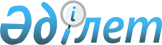 Іле ауданының 2015-2017 жылдарға арналған аудандық бюджеті туралы
					
			Күшін жойған
			
			
		
					Алматы облысы Іле аудандық мәслихатының 2014 жылғы 19 желтоқсандағы № 42-190 шешімі. Алматы облысының Әділет департаментінде 2014 жылы 29 желтоқсанда № 2982 болып тіркелді. Күші жойылды - Алматы облысы Іле аудандық мәслихатының 2016 жылғы 08 шілдедегі № 5-28 шешімімен
      Ескерту. Күші жойылды - Алматы облысы Іле аудандық мәслихатының 08.07.2016 № 5-28 шешімімен (ресми басылымда жарияланғаннан кейін күшіне енгізіледі).

      РҚАО ескертпесі.

      Құжаттың мәтінінде түпнұсқасының пунктуациясы мен орфографиясы сақталған.
      2008 жылғы 4 желтоқсандағы Қазақстан Республикасы Бюджет Кодексінің 9 - бабының 2 - тармағына, "Қазақстан Республикасындағы жергілікті мемлекеттік басқару және өзін-өзі басқару туралы" 2001 жылғы 23 қаңтардағы Қазақстан Республикасы Заңының 6 - бабы 1 - тармағының 1) тармақшасына сәйкес Іле аудандық мәслихаты ШЕШІМ ҚАБЫЛДАДЫ:
      1. 2015-2017 жылдарға арналған аудандық бюджеті тиісінше 1, 2 және 3 - қосымшаларға сәйкес, оның ішінде 2015 жылға келесі көлемдерде бекітілсін:
      1) кірістер 69 285 461 мың теңге, оның ішінде:

      салықтық түсімдер 60 719 908 мың теңге;

      салықтық емес түсімдер 25 600 мың теңге;

      негізгі капиталды сатудан түсетін түсімдер 300 000 мың теңге;

      трансферттер түсімі 8 239 953 мың теңге, оның ішінде:

      ағымдағы нысаналы трансферттер 3 241 801 мың теңге;

      нысаналы даму трансферттері 4 998 152 мың теңге;

      2) шығындар 71 838 057 мың теңге, оның ішінде:

      бюджеттік алып қоюлар 55 813 370 мың теңге;

      3) таза бюджеттік кредиттеу 50 960 мың теңге, оның ішінде:

      бюджеттік кредиттер 68 379 мың теңге;

      бюджеттік кредиттерді өтеу 17 419 мың теңге;

      4) қаржы активтерімен операциялар бойынша сальдо 4 000 мың теңге;

      5) бюджет тапшылығы (профициті) (-) 2 607 556 мың теңге;


      6) бюджет тапшылығын қаржыландыру (профицитін пайдалану) 2 607 556 мың теңге.
      Ескерту. 1 тармақ жаңа редакцияда - Алматы облысы Іле аудандық мәслихатының 09.12.2015 № 51-240 (01.01.2015 бастап қолданысқа енгізіледі) шешімімен.


      2. Ауданның жергілікті атқарушы органның 2015 жылға арналған резерві 22 712 мың теңге сомасында бекітілсін.
      3. 2015 жылға арналған аудандық бюджетті атқару барысында секвестрлеуге жатпайтын аудандық бюджеттік бағдарламалар тізбесі 4 қосымшаға сәйкес бекітілсін.
      4. Осы шешімнің орындалуын бақылау аудандық мәслихаттың "Бюджет, әлеуметтік-экономикалық даму, көлік, құрылыс, байланыс, өнеркәсіп, ауыл шаруашылығы, жер қатынастары және кәсіпкерлік мәселелері жөніндегі" тұрақты комиссиясына жүктелсін.
      4-1. 2015 жылға арналған аудандық бюджетте жергілікті өзін-өзі басқару органдарына 5-қосымшаға сәйкес, 19 637 мың теңге сомасында трансферттер көзделгені ескерілсін.


      Ауылдық округтер әкімдері жергілікті өзін-өзі басқарудың қолма-қол ақшаны бақылау шотына түсетін бюджет қаражатының тиімді пайдаланылуын қамтамасыз етсін.
      Ескерту. Шешім 4-1-тармақпен толықтырылды - Алматы облысы Іле аудандық мәслихатының 06.11.2015 № 50-237 (01.01.2015 бастап қолданысқа енгізіледі) шешімімен.


      5. Осы шешім 2015 жылдың 1 қаңтарынан бастап қолданысқа енгізіледі. Іле ауданының 2015 жылға арналған аудандық бюджеті
      Ескерту. 1 қосымша жаңа редакцияда - Алматы облысы Іле аудандық мәслихатының 09.12.2015 № 51-240 (01.01.2015 бастап қолданысқа енгізіледі) шешімімен. Іле ауданының 2016 жылға арналған аудандық бюджеті Іле ауданының 2017 жылға арналған аудандық бюджеті 2015 жылға арналған аудандық бюджетті атқару процесінде секвестрлеуге жатпайтын аудандық бюджеттік бағдарламалардың тізбесі Жергілікті өзін-өзі басқару органдарына берілетін трансферттерді бөлу
					© 2012. Қазақстан Республикасы Әділет министрлігінің «Қазақстан Республикасының Заңнама және құқықтық ақпарат институты» ШЖҚ РМК
				
      Мәслихат сессиясының

      Төрайымы

Б. Сүлейменова

      Аудандық мәслихат

      хатшысының м.а

В. Батыр
Іле ауданы мәслихатының 2014 жылғы 19 желтоқсандағы "Іле ауданының 2015-2017 жылдарға арналған аудандық бюджеті туралы" № 42-190 шешімімен бекітілген 1 қосымша
Санаты
Санаты
Санаты
Санаты
Санаты
Сомасы (мың теңге)
Сыныбы
Сыныбы
Сыныбы
Сыныбы
Сомасы (мың теңге)
Ішкі сыныбы
Ішкі сыныбы
Ішкі сыныбы
Сомасы (мың теңге)
Ерекшелігі
Ерекшелігі
Сомасы (мың теңге)
Атауы
Сомасы (мың теңге)
І. Кірістер
69 285 461
1
Салықтық түсімдер
60 719 908
01
Табыс салығы
3 472 525
2
Жеке табыс салығы
3 472 525
03
Әлеуметтiк салық
2 226 038
1
Әлеуметтік салық
2 226 038
04
Меншiкке салынатын салықтар
2 195 317
1
Мүлiкке салынатын салықтар
1 777 800
3
Жер салығы
69 431
4
Көлiк құралдарына салынатын салық
344 286
5
Бірыңғай жер салығы
3 800
05
Тауарларға, жұмыстарға және қызметтерге салынатын iшкi салықтар
52 767 028
2
Акциздер
52 653 728
3
Табиғи және басқа да ресурстарды пайдаланғаны үшiн түсетiн түсiмдер
9 000
4
Кәсiпкерлiк және кәсiби қызметтi жүргiзгенi үшiн алынатын алымдар
100 000
5
Ойын бизнесіне салық
4 300
08
Заңдық мәнді іс-әрекеттерді жасағаны және (немесе) оған уәкілеттігі бар мемлекеттік органдар немесе лауазымды адамдар құжаттар бергені үшін алынатын міндетті төлемдер
59 000
1
Мемлекеттік баж
59 000
2
Салықтық емес түсiмдер
25 600
01
Мемлекеттік меншіктен түсетін кірістер
8 000
5
Мемлекет меншігіндегі мүлікті жалға беруден түсетін кірістер
8 000
04
Мемлекеттік бюджеттен қаржыландырылатын, сондай-ақ Қазақстан Республикасы Ұлттық Банкінің бюджетінен (шығыстар сметасынан) ұсталатын және қаржыландырылатын мемлекеттік мекемелер салатын айыппұлдар, өсімпұлдар, санкциялар, өндіріп алулар
6 500
1
Мұнай секторы ұйымдарынан түсетін түсімдерді қоспағанда, мемлекеттік бюджеттен қаржыландырылатын, сондай-ақ Қазақстан Республикасы Ұлттық Банкінің бюджетінен (шығыстар сметасынан) ұсталатын және қаржыландырылатын мемлекеттік мекемелер салатын айыппұлдар, өсімпұлдар, санкциялар, өндіріп алулар
6 500
06
Басқа да салықтық емес түсiмдер
11 100
1
Басқа да салықтық емес түсiмдер
11 100
3
Негізгі капиталды сатудан түсетін түсімдер
300 000
03
Жердi және материалдық емес активтердi сату
300 000
1
Жерді сату
300 000
4
Трансферттердің түсімдері
8 239 953
02
Мемлекеттiк басқарудың жоғары тұрған органдарынан түсетiн трансферттер
8 239 953
2
Облыстық бюджеттен түсетiн трансферттер
8 239 953
Функционалдық топ
Функционалдық топ
Функционалдық топ
Функционалдық топ
Функционалдық топ
Функционалдық топ
Сомасы (мың теңге)
Кіші функция
Кіші функция
Кіші функция
Кіші функция
Кіші функция
Сомасы (мың теңге)
Бюджеттік бағдарламалардың әкімшісі
Бюджеттік бағдарламалардың әкімшісі
Бюджеттік бағдарламалардың әкімшісі
Бюджеттік бағдарламалардың әкімшісі
Сомасы (мың теңге)
Бағдарлама
Бағдарлама
Бағдарлама
Сомасы (мың теңге)
Кіші бағдарлама
Кіші бағдарлама
Сомасы (мың теңге)
Атауы
Сомасы (мың теңге)
ІІ. Шығыстар
71 838 057
01
Жалпы сипаттағы мемлекеттiк қызметтер
400 728
1
Мемлекеттiк басқарудың жалпы функцияларын орындайтын өкiлдi, атқарушы және басқа органдар
362 138
112
Аудан (облыстық маңызы бар қала) мәслихатының аппараты
15 156
001
Аудан (облыстық маңызы бар қала) мәслихатының қызметін қамтамасыз ету жөніндегі қызметтер
14 856
003
Мемлекеттік органның күрделі шығыстары
300
122
Аудан (облыстық маңызы бар қала) әкімінің аппараты
114 708
001
Аудан (облыстық маңызы бар қала) әкімінің қызметін қамтамасыз ету жөніндегі қызметтер
106 649
003
Мемлекеттік органның күрделі шығыстары
8 059
123
Қаладағы аудан, аудандық маңызы бар қала, кент, ауыл, ауылдық округ әкімінің аппараты
232 274
001
Қаладағы аудан, аудандық маңызы бар қала, кент, ауыл, ауылдық округ әкімінің қызметін қамтамасыз ету жөніндегі қызметтер
221 793
022
Мемлекеттік органның күрделі шығыстары
10 481
2
Қаржылық қызмет
16 807
452
Ауданның (облыстық маңызы бар қаланың) қаржы бөлімі
16 807
001
Ауданның (облыстық маңызы бар қаланың) бюджетін орындау және коммуналдық меншігін басқару саласындағы мемлекеттік саясатты іске асыру жөніндегі қызметтер 
12 908
003
Салық салу мақсатында мүлікті бағалауды жүргізу
2 339
010
Жекешелендіру, коммуналдық меншікті басқару, жекешелендіруден кейінгі қызмет және осыған байланысты дауларды реттеу 
1 080
018
Мемлекеттік органның күрделі шығыстары
480
5
Жоспарлау және статистикалық қызмет
21 783
453
Ауданның (облыстық маңызы бар қаланың) экономика және бюджеттік жоспарлау бөлімі
21 783
001
Экономикалық саясатты, мемлекеттік жоспарлау жүйесін қалыптастыру және дамыту саласындағы мемлекеттік саясатты іске асыру жөніндегі қызметтер
20 633
004
Мемлекеттік органның күрделі шығыстары
1 150
02
Қорғаныс
4 382
1
Әскери мұқтаждар
2 727
122
Аудан (облыстық маңызы бар қала) әкімінің аппараты
2 727
005
Жалпыға бірдей әскери міндетті атқару шеңберіндегі іс-шаралар
2 727
2
Төтенше жағдайлар жөнiндегi жұмыстарды ұйымдастыру
1 655
122
Аудан (облыстық маңызы бар қала) әкімінің аппараты
1 655
006
Аудан (облыстық маңызы бар қала) ауқымындағы төтенше жағдайлардың алдын алу және оларды жою
400
007
Аудандық (қалалық) ауқымдағы дала өрттерінің, сондай-ақ мемлекеттік өртке қарсы қызмет органдары құрылмаған елдi мекендерде өрттердің алдын алу және оларды сөндіру жөніндегі іс-шаралар
1 255
03
Қоғамдық тәртіп, қауіпсіздік, құқықтық, сот, қылмыстық-атқару қызметі
3 755
9
Қоғамдық тәртіп және қауіпсіздік саласындағы өзге де қызметтер
3 755
485
Ауданның (облыстық маңызы бар қаланың) жолаушылар көлігі және автомобиль жолдары бөлімі
3 755
021
Елдi мекендерде жол қозғалысы қауiпсiздiгін қамтамасыз ету
3 755
04
Бiлiм беру
11 506 242
1
Мектепке дейiнгi тәрбие және оқыту
1 050 423
464
Ауданның (облыстық маңызы бар қаланың) білім бөлімі
1 050 423
009
Мектепке дейінгі тәрбие мен оқыту ұйымдарының қызметін қамтамасыз ету
209 257
040
Мектепке дейінгі білім беру ұйымдарында мемлекеттік білім беру тапсырысын іске асыруға
841 166
2
Бастауыш, негізгі орта және жалпы орта білім беру
5 315 724
123
Қаладағы аудан, аудандық маңызы бар қала, кент, ауыл, ауылдық округ әкімінің аппараты
47 961
005
Ауылдық жерлерде балаларды мектепке дейін тегін алып баруды және кері алып келуді ұйымдастыру
47 961
464
Ауданның (облыстық маңызы бар қаланың) білім бөлімі
5 216 763
003
Жалпы білім беру
5 185 765
006
Балаларға қосымша білім беру 
30 998
465
Ауданның (облыстық маңызы бар қаланың) дене шынықтыру және спорт бөлімі
51 000
017
Балалар мен жасөспірімдерге спорт бойынша қосымша білім беру
51 000
9
Бiлiм беру саласындағы өзге де қызметтер
5 140 095
464
Ауданның (облыстық маңызы бар қаланың) білім бөлімі
1 305 504
001
Жергілікті деңгейде білім беру саласындағы мемлекеттік саясатты іске асыру жөніндегі қызметтер
17 509
004
Ауданның (облыстық маңызы бар қаланың) мемлекеттік білім беру мекемелерінде білім беру жүйесін ақпараттандыру
32 280
005
Ауданның (облыстық маңызы бар қаланың) мемлекеттік білім беру мекемелер үшін оқулықтар мен оқу-әдiстемелiк кешендерді сатып алу және жеткізу
273 816
007
Аудандық (қалалалық) ауқымдағы мектеп олимпиадаларын және мектептен тыс іс-шараларды өткiзу
2 000
012
Мемлекеттік органның күрделі шығыстары
450
015
Жетім баланы (жетім балаларды) және ата-аналарының қамқорынсыз қалған баланы (балаларды) күтіп-ұстауға қамқоршыларға (қорғаншыларға) ай сайынғы ақшалай қаражат төлемі
63 566
067
Ведомстволық бағыныстағы мемлекеттік мекемелерінің және ұйымдарының күрделі шығыстары
915 883
467
Ауданның (облыстық маңызы бар қаланың) құрылыс бөлімі
3 834 591
037
Білім беру объектілерін салу және реконструкциялау
3 834 591
06
Әлеуметтiк көмек және әлеуметтiк қамсыздандыру
368 606
1
Әлеуметтiк қамсыздандыру
1 217
464
Ауданның (облыстық маңызы бар қаланың) білім бөлімі
1 217
030
Патронат тәрбиешілерге берілген баланы (балаларды) асырап бағу 
1 217
2
Әлеуметтiк көмек
329 124
451
Ауданның (облыстық маңызы бар қаланың) жұмыспен қамту және әлеуметтік бағдарламалар бөлімі
329 124
002
Жұмыспен қамту бағдарламасы
62 034
004
Ауылдық жерлерде тұратын денсаулық сақтау, білім беру, әлеуметтік қамтамасыз ету, мәдениет, спорт және ветеринар мамандарына отын сатып алуға Қазақстан Республикасының заңнамасына сәйкес әлеуметтік көмек көрсету
35 676
005
Мемлекеттік атаулы әлеуметтік көмек 
3 640
006
Тұрғын үйге көмек көрсету
19 350
007
Жергілікті өкілетті органдардың шешімі бойынша мұқтаж азаматтардың жекелеген топтарына әлеуметтік көмек
25 210
010
Үйден тәрбиеленіп оқытылатын мүгедек балаларды материалдық қамтамасыз ету
4 281
014
Мұқтаж азаматтарға үйде әлеуметтiк көмек көрсету
53 111
016
18 жасқа дейінгі балаларға мемлекеттік жәрдемақылар
57 782
017
Мүгедектерді оңалту жеке бағдарламасына сәйкес, мұқтаж мүгедектерді міндетті гигиеналық құралдармен және ымдау тілі мамандарының қызмет көрсетуін, жеке көмекшілермен қамтамасыз ету 
30 838
052
Ұлы Отан соғысындағы Жеңістің жетпіс жылдығына арналған іс-шараларды өткізу
37 202
9
Әлеуметтiк көмек және әлеуметтiк қамтамасыз ету салаларындағы өзге де қызметтер
38 265
451
Ауданның (облыстық маңызы бар қаланың) жұмыспен қамту және әлеуметтік бағдарламалар бөлімі
36 710
001
Жергілікті деңгейде халық үшін әлеуметтік бағдарламаларды жұмыспен қамтуды қамтамасыз етуді іске асыру саласындағы мемлекеттік саясатты іске асыру жөніндегі қызметтер 
31 274
011
Жәрдемақыларды және басқа да әлеуметтік төлемдерді есептеу, төлеу мен жеткізу бойынша қызметтерге ақы төлеу
3 147
021
Мемлекеттік органның күрделі шығыстары 
500
050
Мүгедектердің құқықтарын қамтамасыз ету және өмір сүру сапасын жақсарту жөніндегі іс-шаралар жоспарын іске асыру
1 789
485
Ауданның (облыстық маңызы бар қаланың) жолаушылар көлігі және автомобиль жолдары бөлімі
1 555
050
Мүгедектердің құқықтарын қамтамасыз ету және өмір сүру сапасын жақсарту жөніндегі іс-шаралар жоспарын іске асыру
1 555
07
Тұрғын үй-коммуналдық шаруашылық
1 914 120
1
Тұрғын үй шаруашылығы
847 459
463
Ауданның (облыстық маңызы бар қаланың) жер қатынастары бөлімі
79 845
016
Мемлекет мұқтажы үшін жер учаскелерін алу
79 845
467
Ауданның (облыстық маңызы бар қаланың) құрылыс бөлімі
571 261
003
Коммуналдық тұрғын үй қорының тұрғын үйін жобалау және (немесе) салу, реконструкциялау
312 585
004
Инженерлік-коммуникациялық инфрақұрылымды жобалау, дамыту және (немесе) жайластыру
258 676
487
Ауданның (облыстық маңызы бар қаланың) тұрғын үй-коммуналдық шаруашылық және тұрғын үй инспекция бөлімі
196 353
001
Тұрғын үй-коммуналдық шаруашылық және тұрғын үй қоры саласында жергілікті деңгейде мемлекеттік саясатты іске асыру бойынша қызметтер
8 265
003
Мемлекеттік органның күрделі шығыстары
583
006
Азаматтардың жекелеген санаттарын тұрғын үймен қамтамасыз ету
183 016
041
Жұмыспен қамту 2020 жол картасы бойынша қалалар мен ауылдық елді мекендерді дамыту шеңберінде объектілерді жөндеу және абаттандыру
4 489
2
Коммуналдық шаруашылық
575 265
487
Ауданның (облыстық маңызы бар қаланың) тұрғын үй-коммуналдық шаруашылық және тұрғын үй инспекциясы бөлімі
575 265
016
Сумен жабдықтау және су бұру жүйесінің жұмыс істеуі
7 000
028
Коммуналдық шаруашылықты дамыту
283 494
058
Ауылдық елді мекендердегі сумен жабдықтау және су бұру жүйелерін дамыту
284 771
3
Елді-мекендерді абаттандыру
491 396
123
Қаладағы аудан, аудандық маңызы бар қала, кент, ауыл, ауылдық округ әкімінің аппараты
449 396
008
Елді мекендердегі көшелерді жарықтандыру
38 912
009
Елді мекендердің санитариясын қамтамасыз ету
14 483
010
Жерлеу орындарын ұстау және туыстары жоқ адамдарды жерлеу
1 800
011
Елді мекендерді абаттандыру мен көгалдандыру
394 201
487
Ауданның (облыстық маңызы бар қаланың) тұрғын үй-коммуналдық шаруашылық және тұрғын үй инспекциясы бөлімі
42 000
030
Елді мекендерді абаттандыру және көгалдандыру
42 000
08
Мәдениет, спорт, туризм және ақпараттық кеңістiк
153 027
1
Мәдениет саласындағы қызмет
60 276
455
Ауданның (облыстық маңызы бар қаланың) мәдениет және тілдерді дамыту бөлімі
60 276
003
Мәдени-демалыс жұмысын қолдау
60 276
2
Спорт
15 181
465
Ауданның (облыстық маңызы бар қаланың) дене шынықтыру және спорт бөлімі 
15 181
001
Жергілікті деңгейде дене шынықтыру және спорт саласындағы мемлекеттік саясатты іске асыру жөніндегі қызметтер
6 234
004
Мемлекеттік органның күрделі шығыстары
300
006
Аудандық (облыстық маңызы бар қалалық) деңгейде спорттық жарыстар өткiзу
3 703
007
Әртүрлi спорт түрлерi бойынша аудан (облыстық маңызы бар қала) құрама командаларының мүшелерiн дайындау және олардың облыстық спорт жарыстарына қатысуы
4 944
3
Ақпараттық кеңiстiк
40 488
455
Ауданның (облыстық маңызы бар қаланың) мәдениет және тілдерді дамыту бөлімі
39 588
006
Аудандық (қалалық) кiтапханалардың жұмыс iстеуi
34 009
007
Мемлекеттік тілді және Қазақстан халықтарының басқа да тілдерін дамыту
5 579
456
Ауданның (облыстық маңызы бар қаланың) ішкі саясат бөлімі
900
002
Мемлекеттік ақпараттық саясат жүргізу жөніндегі қызметтер
900
9
Мәдениет, спорт, туризм және ақпараттық кеңiстiктi ұйымдастыру жөнiндегi өзге де қызметтер
37 082
455
Ауданның (облыстық маңызы бар қаланың) мәдениет және тілдерді дамыту бөлімі
19 485
001
Жергілікті деңгейде тілдерді және мәдениетті дамыту саласындағы мемлекеттік саясатты іске асыру жөніндегі қызметтер
6 019
010
Мемлекеттік органның күрделі шығыстары
7 366
032
Ведомстволық бағыныстағы мемлекеттік мекемелерінің және ұйымдарының күрделі шығыстары
6 100
456
Ауданның (облыстық маңызы бар қаланың) ішкі саясат бөлімі
17 597
001
Жергілікті деңгейде ақпарат, мемлекеттілікті нығайту және азаматтардың әлеуметтік сенімділігін қалыптастыру саласында мемлекеттік саясатты іске асыру жөніндегі қызметтер
17 297
006
Мемлекеттік органның күрделі шығыстары
300
09
Отын-энергетика кешенi және жер қойнауын пайдалану
136 000
9
Отын-энергетика кешені және жер қойнауын пайдалану саласындағы өзге де қызметтер
136 000
467
Ауданның (облыстық маңызы бар қаланың) құрылыс бөлімі
136 000
036
Газ тасымалдау жүйесін дамыту
136 000
10
Ауыл, су, орман, балық шаруашылығы, ерекше қорғалатын табиғи аумақтар, қоршаған ортаны және жануарлар дүниесін қорғау, жер қатынастары
183 629
1
Ауыл шаруашылығы
75 428
453
Ауданның (облыстық маңызы бар қаланың) экономика және бюджеттік жоспарлау бөлімі
17 523
099
Мамандардың әлеуметтік көмек көрсетуі жөніндегі шараларды іске асыру
17 523
462
Ауданның (облыстық маңызы бар қаланың) ауыл шаруашылығы бөлімі
15 837
001
Жергілікті деңгейде ауыл шаруашылығы саласындағы мемлекеттік саясатты іске асыру жөніндегі қызметтер
15 837
473
Ауданның (облыстық маңызы бар қаланың) ветеринария бөлімі
42 068
001
Жергілікті деңгейде ветеринария саласындағы мемлекеттік саясатты іске асыру жөніндегі қызметтер
15 386
003
Мемлекеттік органның күрделі шығыстары 
909
006
Ауру жануарларды санитарлық союды ұйымдастыру
1 446
007
Қаңғыбас иттер мен мысықтарды аулауды және жоюды ұйымдастыру
3 600
008
Алып қойылатын және жойылатын ауру жануарлардың, жануарлардан алынатын өнімдер мен шикізаттың құнын иелеріне өтеу
15 839
009
Жануарлардың энзоотиялық аурулары бойынша ветеринариялық іс-шараларды жүргізу
2 446
010
Ауыл шаруашылығы жануарларын сәйкестендіру жөніндегі іс-шараларды өткізу
2 442
6
Жер қатынастары
27 120
463
Ауданның (облыстық маңызы бар қаланың) жер қатынастары бөлімі
27 120
001
Аудан (облыстық маңызы бар қала) аумағында жер қатынастарын реттеу саласындағы мемлекеттік саясатты іске асыру жөніндегі қызметтер
12 015
006
Аудандардың, облыстық маңызы бар, аудандық маңызы бар қалалардың, кенттердiң, ауылдардың, ауылдық округтердiң шекарасын белгiлеу кезiнде жүргiзiлетiн жерге орналастыру
14 805
007
Мемлекеттік органның күрделі шығыстары
300
9
Ауыл, су, орман, балық шаруашылығы, қоршаған ортаны қорғау және жер қатынастары саласындағы басқа да қызметтер
81 081
473
Ауданның (облыстық маңызы бар қаланың) ветеринария бөлімі
81 081
011
Эпизоотияға қарсы іс-шаралар жүргізу
81 081
11
Өнеркәсіп, сәулет, қала құрылысы және құрылыс қызметі
19 574
2
Сәулет, қала құрылысы және құрылыс қызметі
19 574
467
Ауданның (облыстық маңызы бар қаланың) құрылыс бөлімі
10 219
001
Жергілікті деңгейде құрылыс саласындағы мемлекеттік саясатты іске асыру жөніндегі қызметтер
9 919
017
Мемлекеттік органның күрделі шығыстары
300
468
Ауданның (облыстық маңызы бар қаланың) сәулет және қала құрылысы бөлімі
9 355
001
Жергілікті деңгейде сәулет және қала құрылысы саласындағы мемлекеттік саясатты іске асыру жөніндегі қызметтер
9 055
004
Мемлекеттік органның күрделі шығыстары 
300
12
Көлiк және коммуникация
1 022 062
1
Автомобиль көлiгi
1 015 288
485
Ауданның (облыстық маңызы бар қаланың) жолаушылар көлігі және автомобиль жолдары бөлімі
1 015 288
022
Көлік инфрақұрылымын дамыту
7 000
023
Автомобиль жолдарының жұмыс істеуін қамтамасыз ету
611 282
045
Аудандық маңызы бар автомобиль жолдарын және елді-мекендердің көшелерін күрделі және орташа жөндеу
397 006
9
Көлiк және коммуникациялар саласындағы басқа да қызметтер
6 774
485
Ауданның (облыстық маңызы бар қаланың) жолаушылар көлігі және автомобиль жолдары бөлімі
6 774
001
Жергілікті деңгейде жолаушылар көлігі және автомобиль жолдары саласындағы мемлекеттік саясатты іске асыру жөніндегі қызметтер
6 377
003
Мемлекеттік органның күрделі шығыстары
397
13
Басқалар
196 913
3
Кәсiпкерлiк қызметтi қолдау және бәсекелестікті қорғау
8 546
469
Ауданның (облыстық маңызы бар қаланың) кәсіпкерлік бөлімі
8 546
001
Жергілікті деңгейде кәсіпкерлік пен өнеркәсіпті дамыту саласындағы мемлекеттік саясатты іске асыру жөніндегі қызметтер
7 678
004
Мемлекеттік органның күрделі шығыстары
868
9
Басқалар
188 367
123
Қаладағы аудан, аудандық маңызы бар қала, кент, ауыл, ауылдық округ әкімінің аппараты
165 655
040
"Өңірлерді дамыту" Бағдарламасы шеңберінде өңірлерді экономикалық дамытуға жәрдемдесу бойынша шараларды іске асыру
165 655
452
Ауданның (облыстық маңызы бар қаланың) қаржы бөлімі
22 712
012
Ауданның (облыстық маңызы бар қаланың) жергілікті атқарушы органының резерві 
22 712
14
Борышқа қызмет көрсету
34 320
1
Борышқа қызмет көрсету
34 320
452
Ауданның (облыстық маңызы бар қаланың) қаржы бөлімі
34 320
013
Жергілікті атқарушы органдардың облыстық бюджеттен қарыздар бойынша сыйақылар мен өзге де төлемдерді төлеу бойынша борышына қызмет көрсету
34 320
15
Трансферттер
55 894 699
1
Трансферттер
55 894 699
452
Ауданның (облыстық маңызы бар қаланың) қаржы бөлімі
55 894 699
006
Нысаналы пайдаланылмаған (толық пайдаланылмаған) трансферттерді қайтару
46 301
007
Бюджеттік алып қоюлар
55 813 370
051
Жергілікті өзін-өзі басқару органдарына берілетін трансферттер
19 637
053
Жергілікті атқарушы органдардың шешімі бойынша толық пайдалануға рұқсат етілген, өткен қаржы жылында бөлінген, пайдаланылмаған (түгел пайдаланылмаған) нысаналы даму трансферттерінің сомасын қайтару
15 391
ІІІ. Таза бюджеттік кредиттеу
50 960
Бюджеттік кредиттер
68 379
10
Ауыл, су, орман, балық шаруашылығы, ерекше қорғалатын табиғи аумақтар, қоршаған ортаны және жануарлар дүниесін қорғау, жер қатынастары
68 379
1
Ауыл шаруашылығы
68 379
453
Ауданның (облыстық маңызы бар қаланың) экономика және бюджеттік жоспарлау бөлімі
68 379
006
Мамандарды әлеуметтік қолдау шараларын іске асыру үшін бюджеттік кредиттер
68 379
Санаты
Санаты
Санаты
Санаты
Санаты
Сомасы (мың теңге)
Сыныбы
Сыныбы
Сыныбы
Сыныбы
Сомасы (мың теңге)
Ішкі сыныбы
Ішкі сыныбы
Ішкі сыныбы
Сомасы (мың теңге)
Ерекшелігі
Ерекшелігі
Сомасы (мың теңге)
Атауы
Сомасы (мың теңге)
5
Бюджеттік кредиттерді өтеу
17 419
01
Бюджеттік кредиттерді өтеу
17 419
1
Мемлекеттік бюджеттен берілген бюджеттік кредиттерді өтеу
17 419
Функционалдық топ
Функционалдық топ
Функционалдық топ
Функционалдық топ
Функционалдық топ
Функционалдық топ
Сомасы (мың теңге)
Кіші функция
Кіші функция
Кіші функция
Кіші функция
Кіші функция
Сомасы (мың теңге)
Бюджеттік бағдарламалардың әкімшісі
Бюджеттік бағдарламалардың әкімшісі
Бюджеттік бағдарламалардың әкімшісі
Бюджеттік бағдарламалардың әкімшісі
Сомасы (мың теңге)
Бағдарлама
Бағдарлама
Бағдарлама
Сомасы (мың теңге)
Кіші бағдарлама
Кіші бағдарлама
Сомасы (мың теңге)
Атауы
Сомасы (мың теңге)
IV. Қаржы активтерімен операциялар бойынша сальдо
4 000
Қаржы активтерін сатып алу
4 000
13
Басқалар
4 000
13
9
Басқалар
4 000
456
Ауданның (облыстық маңызы бар қаланың) ішкі саясат бөлімі
4 000
13
9
456
065
Заңды тұлғалардың жарғылық капиталын қалыптастыру немесе ұлғайту
4 000
Санаты
Санаты
Санаты
Санаты
Санаты
Сомасы (мың теңге)
Сыныбы
Сыныбы
Сыныбы
Сыныбы
Сомасы (мың теңге)
Ішкі сыныбы
Ішкі сыныбы
Ішкі сыныбы
Сомасы (мың теңге)
Ерекшелігі
Ерекшелігі
Сомасы (мың теңге)
Атауы
Сомасы (мың теңге)
6
Мемлекеттің қаржы активтерін сатудан түсетін түсімдер
0
01
Мемлекеттің қаржы активтерін сатудан түсетін түсімдер
0
1
Қаржы активтерін ел ішінде сатудан түсетін түсімдер
0
Санаты
Санаты
Санаты
Санаты
Санаты
Сомасы (мың теңге)
Сыныбы
Сыныбы
Сыныбы
Сыныбы
Сомасы (мың теңге)
Ішкі сыныбы
Ішкі сыныбы
Ішкі сыныбы
Сомасы (мың теңге)
Ерекшелігі
Ерекшелігі
Сомасы (мың теңге)
Атауы
Сомасы (мың теңге)
V. Бюджет тапшылығы (профициті) 
-2 607 556
VI. Бюджет тапшылығын қаржыландыру (профицитін пайдалану)
2 607 556
7
Қарыздар түсімі
68 379
01
Мемлекеттік ішкі қарыздар 
68 379
2
Қарыз алу келісім-шарттары
68 379
8
Бюджет қаражаттарының пайдаланылатын қалдықтары
2 625 154
01
Бюджет қаражаты қалдықтары
2 625 154
1
Бюджет қаражатының бос қалдықтары
2 625 154
Функционалдық топ
Функционалдық топ
Функционалдық топ
Функционалдық топ
Функционалдық топ
Функционалдық топ
Сомасы (мың теңге)
Кіші функция
Кіші функция
Кіші функция
Кіші функция
Кіші функция
Сомасы (мың теңге)
Бюджеттік бағдарламалардың әкімшісі
Бюджеттік бағдарламалардың әкімшісі
Бюджеттік бағдарламалардың әкімшісі
Бюджеттік бағдарламалардың әкімшісі
Сомасы (мың теңге)
Бағдарлама
Бағдарлама
Бағдарлама
Сомасы (мың теңге)
Кіші бағдарлама
Кіші бағдарлама
Сомасы (мың теңге)
Атауы
Сомасы (мың теңге)
16
Қарыздарды өтеу
85 977
1
Қарыздарды өтеу
85 977
452
Ауданның (облыстық маңызы бар қаланың) қаржы бөлімі
85 977
008
Жергілікті атқарушы органның жоғары тұрған бюджет алдындағы борышын өтеу
76 626
021
Жергілікті бюджеттен бөлінген пайдаланылмаған бюджеттік кредиттерді қайтару
9 351Іле ауданы мәслихатының 2014 жылғы 19 желтоқсандағы "Іле ауданының 2015-2017 жылдарға арналған аудандық бюджеті туралы" № 42-190 шешімімен бекітілген 2 қосымша
Санаты
Санаты
Санаты
Санаты
Санаты
Сомасы (мың теңге)
Сыныбы
Сыныбы
Сыныбы
Сыныбы
Сомасы (мың теңге)
Ішкі сыныбы
Ішкі сыныбы
Ішкі сыныбы
Сомасы (мың теңге)
Ерекшелігі
Ерекшелігі
Сомасы (мың теңге)
Атауы
Сомасы (мың теңге)
І. Кірістер
85682939
1
Салықтық түсімдер
76461921
1
01
Табыс салығы
202414
1
01
2
Жеке табыс салығы
202414
1
03
Әлеуметтiк салық
1297395
1
03
1
Әлеуметтік салық
1297395
1
04
Меншiкке салынатын салықтар
2650667
1
04
1
Мүлiкке салынатын салықтар
1960238
1
04
3
Жер салығы
78038
1
04
4
Көлiк құралдарына салынатын салық
607790
1
04
5
Бірыңғай жер салығы
4601
1
05
Тауарларға, жұмыстарға және қызметтерге салынатын iшкi салықтар
72224774
1
05
2
Акциздер
72140458
1
05
3
Табиғи және басқа да ресурстарды пайдаланғаны үшiн түсетiн түсiмдер
9630
1
05
4
Кәсiпкерлiк және кәсiби қызметтi жүргiзгенi үшiн алынатын алымдар
67410
1
05
5
Ойын бизнесіне салық
7276
1
08
Заңдық мәнді іс-әрекеттерді жасағаны және (немесе) оған уәкілеттігі бар мемлекеттік органдар немесе лауазымды адамдар құжаттар бергені үшін алынатын міндетті төлемдер
86670
1
08
1
Мемлекеттік баж
86670
2
Салықтық емес түсiмдер
47080
2
01
Мемлекеттік меншіктен түсетін кірістер
4280
2
01
5
Мемлекет меншігіндегі мүлікті жалға беруден түсетін кірістер
4280
2
04
Мемлекеттік бюджеттен қаржыландырылатын, сондай-ақ Қазақстан Республикасы Ұлттық Банкінің бюджетінен (шығыстар сметасынан) ұсталатын және қаржыландырылатын мемлекеттік мекемелер салатын айыппұлдар, өсімпұлдар, санкциялар, өндіріп алулар
23540
2
04
1
Мұнай секторы ұйымдарынан түсетін түсімдерді қоспағанда, мемлекеттік бюджеттен қаржыландырылатын, сондай-ақ Қазақстан Республикасы Ұлттық Банкінің бюджетінен (шығыстар сметасынан) ұсталатын және қаржыландырылатын мемлекеттік мекемелер салатын айыппұлдар, өсімпұлдар, санкциялар, өндіріп алулар
23540
2
06
Басқа да салықтық емес түсiмдер
19260
2
06
1
Басқа да салықтық емес түсiмдер
19260
3
Негізгі капиталды сатудан түсетін түсімдер
321000
3
03
Жердi және материалдық емес активтердi сату
321000
3
03
1
Жерді сату
321000
4
Трансферттердің түсімдері
8852939
4
02
Мемлекеттiк басқарудың жоғары тұрған органдарынан түсетiн трансферттер
8852939
4
02
2
Облыстық бюджеттен түсетiн трансферттер
8852939
Функционалдық топ
Функционалдық топ
Функционалдық топ
Функционалдық топ
Функционалдық топ
Функционалдық топ
Сомасы (мың теңге)
Кіші функция
Кіші функция
Кіші функция
Кіші функция
Кіші функция
Сомасы (мың теңге)
Бюджеттік бағдарламалардың әкімшісі
Бюджеттік бағдарламалардың әкімшісі
Бюджеттік бағдарламалардың әкімшісі
Бюджеттік бағдарламалардың әкімшісі
Сомасы (мың теңге)
Бағдарлама
Бағдарлама
Бағдарлама
Сомасы (мың теңге)
Кіші бағдарлама
Кіші бағдарлама
Сомасы (мың теңге)
Атауы
Сомасы (мың теңге)
ІІ. Шығыстар
85682939
01
Жалпы сипаттағы мемлекеттiк қызметтер
581622
1
Мемлекеттiк басқарудың жалпы функцияларын орындайтын өкiлдi, атқарушы және басқа органдар
541097
1
1
112
Аудан (облыстық маңызы бар қала) мәслихатының аппараты
14581
001
Аудан (облыстық маңызы бар қала) мәслихатының қызметін қамтамасыз ету жөніндегі қызметтер
14581
1
1
122
Аудан (облыстық маңызы бар қала) әкімінің аппараты
122141
1
1
122
001
Аудан (облыстық маңызы бар қала) әкімінің қызметін қамтамасыз ету жөніндегі қызметтер
108017
1
1
122
003
Мемлекеттік органның күрделі шығыстары
14124
1
1
123
Қаладағы аудан, аудандық маңызы бар қала, кент, ауыл, ауылдық округ әкімінің аппараты
404375
1
1
123
001
Қаладағы аудан, аудандық маңызы бар қала, кент, ауыл, ауылдық округ әкімінің қызметін қамтамасыз ету жөніндегі қызметтер
241200
1
1
123
022
Мемлекеттік органның күрделі шығыстары
163175
1
2
Қаржылық қызмет
17212
1
2
452
Ауданның (облыстық маңызы бар қаланың) қаржы бөлімі
17212
1
2
452
001
Ауданның (облыстық маңызы бар қаланың) бюджетін орындау және коммуналдық меншігін басқару саласындағы мемлекеттік саясатты іске асыру жөніндегі қызметтер 
14007
1
2
452
003
Салық салу мақсатында мүлікті бағалауды жүргізу
2503
1
2
452
010
Жекешелендіру, коммуналдық меншікті басқару, жекешелендіруден кейінгі қызмет және осыған байланысты дауларды реттеу 
0702
1
5
Жоспарлау және статистикалық қызмет
23313
1
5
453
Ауданның (облыстық маңызы бар қаланың) экономика және бюджеттік жоспарлау бөлімі
23313
1
5
453
001
Экономикалық саясатты, мемлекеттік жоспарлау жүйесін қалыптастыру және дамыту саласындағы мемлекеттік саясатты іске асыру жөніндегі қызметтер
23313
02
Қорғаныс
4261
2
1
Әскери мұқтаждар
2918
2
1
122
Аудан (облыстық маңызы бар қала) әкімінің аппараты
2918
2
1
122
005
Жалпыға бірдей әскери міндетті атқару шеңберіндегі іс-шаралар
2918
2
2
Төтенше жағдайлар жөнiндегi жұмыстарды ұйымдастыру
1343
122
Аудан (облыстық маңызы бар қала) әкімінің аппараты
1343
2
2
122
007
Аудандық (қалалық) ауқымдағы дала өрттерінің, сондай-ақ мемлекеттік өртке қарсы қызмет органдары құрылмаған елдi мекендерде өрттердің алдын алу және оларды сөндіру жөніндегі іс-шаралар
1343
03
Қоғамдық тәртіп, қауіпсіздік, құқықтық, сот, қылмыстық-атқару қызметі
2242
3
9
Қоғамдық тәртіп және қауіпсіздік саласындағы өзге де қызметтер
2242
485
Ауданның (облыстық маңызы бар қаланың) жолаушылар көлігі және автомобиль жолдары бөлімі
2242
021
Елдi мекендерде жол қозғалысы қауiпсiздiгін қамтамасыз ету
2242
04
Бiлiм беру
8800833
4
1
Мектепке дейiнгi тәрбие және оқыту
1191998
464
Ауданның (облыстық маңызы бар қаланың) білім бөлімі
1191998
4
1
464
009
Мектепке дейінгі тәрбие мен оқыту ұйымдарының қызметін қамтамасыз ету
210108
4
1
464
040
Мектепке дейінгі білім беру ұйымдарында мемлекеттік білім беру тапсырысын іске асыруға
981890
4
2
Бастауыш, негізгі орта және жалпы орта білім беру
6160541
123
Қаладағы аудан, аудандық маңызы бар қала, кент, ауыл, ауылдық округ әкімінің аппараты
56604
4
2
123
005
Ауылдық жерлерде балаларды мектепке дейін тегін алып баруды және кері алып келуді ұйымдастыру
56604
4
2
464
Ауданның (облыстық маңызы бар қаланың) білім бөлімі
6103937
4
2
464
003
Жалпы білім беру
6103937
4
2
464
006
Балаларға қосымша білім беру 
36916
4
9
Бiлiм беру саласындағы өзге де қызметтер
1448293
4
9
464
Ауданның (облыстық маңызы бар қаланың) білім бөлімі
1129285
4
9
464
001
Жергілікті деңгейде білім беру саласындағы мемлекеттік саясатты іске асыру жөніндегі қызметтер
19025
4
9
464
004
Ауданның (облыстық маңызы бар қаланың) мемлекеттік білім беру мекемелерінде білім беру жүйесін ақпараттандыру
32100
4
9
464
005
Ауданның (облыстық маңызы бар қаланың) мемлекеттік білім беру мекемелер үшін оқулықтар мен оқу-әдiстемелiк кешендерді сатып алу және жеткізу
287403
4
9
464
015
Жетім баланы (жетім балаларды) және ата-аналарының қамқорынсыз қалған баланы (балаларды) күтіп-ұстауға қамқоршыларға (қорғаншыларға) ай сайынғы ақшалай қаражат төлемі
76576
022
Жетім баланы (жетім балаларды) және ата-анасының қамқорлығынсыз қалған баланы (балаларды) асырап алғаны үшін Қазақстан азаматтарына біржолғы ақша қаражатын төлеуге арналған төлемдер
3557
4
9
464
067
Ведомстволық бағыныстағы мемлекеттік мекемелерінің және ұйымдарының күрделі шығыстары
710626
4
9
467
Ауданның (облыстық маңызы бар қаланың) құрылыс бөлімі
319008
4
9
467
037
Білім беру объектілерін салу және реконструкциялау
319008
06
Әлеуметтiк көмек және әлеуметтiк қамсыздандыру
447122
6
1
Әлеуметтiк қамсыздандыру
1302
464
Ауданның (облыстық маңызы бар қаланың) білім бөлімі
1302
030
Патронат тәрбиешілерге берілген баланы (балаларды) асырап бағу 
1302
6
2
Әлеуметтiк көмек
403301
451
Ауданның (облыстық маңызы бар қаланың) жұмыспен қамту және әлеуметтік бағдарламалар бөлімі
403301
6
2
451
002
Жұмыспен қамту бағдарламасы
37797
6
2
451
004
Ауылдық жерлерде тұратын денсаулық сақтау, білім беру, әлеуметтік қамтамасыз ету, мәдениет, спорт және ветеринар мамандарына отын сатып алуға Қазақстан Республикасының заңнамасына сәйкес әлеуметтік көмек көрсету
42329
6
2
451
005
Мемлекеттік атаулы әлеуметтік көмек 
4269
6
2
451
006
Тұрғын үйге көмек көрсету
21454
6
2
451
007
Жергілікті өкілетті органдардың шешімі бойынша мұқтаж азаматтардың жекелеген топтарына әлеуметтік көмек
91995
6
2
451
010
Үйден тәрбиеленіп оқытылатын мүгедек балаларды материалдық қамтамасыз ету
4581
6
2
451
014
Мұқтаж азаматтарға үйде әлеуметтiк көмек көрсету
64454
6
2
451
016
18 жасқа дейінгі балаларға мемлекеттік жәрдемақылар
56477
6
2
451
017
Мүгедектерді оңалту жеке бағдарламасына сәйкес, мұқтаж мүгедектерді міндетті гигиеналық құралдармен және ымдау тілі мамандарының қызмет көрсетуін, жеке көмекшілермен қамтамасыз ету 
40167
052
Ұлы Отан соғысындағы Жеңістің жетпіс жылдығына арналған іс-шараларды өткізу
39779
6
9
Әлеуметтiк көмек және әлеуметтiк қамтамасыз ету салаларындағы өзге де қызметтер
42519
6
9
451
Ауданның (облыстық маңызы бар қаланың) жұмыспен қамту және әлеуметтік бағдарламалар бөлімі
42519
6
9
451
001
Жергілікті деңгейде халық үшін әлеуметтік бағдарламаларды жұмыспен қамтуды қамтамасыз етуді іске асыру саласындағы мемлекеттік саясатты іске асыру жөніндегі қызметтер 
33984
6
9
451
011
Жәрдемақыларды және басқа да әлеуметтік төлемдерді есептеу, төлеу мен жеткізу бойынша қызметтерге ақы төлеу
3367
050
Мүгедектердің құқықтарын қамтамасыз ету және өмір сүру сапасын жақсарту жөніндегі іс-шаралар жоспарын іске асыру
5167
07
Тұрғын үй-коммуналдық шаруашылық
2844593
7
1
Тұрғын үй шаруашылығы
1050561
7
1
463
Ауданның (облыстық маңызы бар қаланың) жер қатынастары бөлімі
474548
7
1
463
016
Мемлекет мұқтажы үшін жер учаскелерін алу
474548
7
1
464
Ауданның (облыстық маңызы бар қаланың) білім бөлімі
24018
7
1
464
026
Жұмыспен қамту 2020 жол картасы бойынша қалаларды және ауылдық елді мекендерді дамыту шеңберінде объектілерді жөндеу
24018
7
1
467
Ауданның (облыстық маңызы бар қаланың) құрылыс бөлімі
488663
7
1
467
003
Коммуналдық тұрғын үй қорының тұрғын үйін жобалау және (немесе) салу, реконструкциялау
208778
7
1
467
004
Инженерлік-коммуникациялық инфрақұрылымды жобалау, дамыту және (немесе) жайластыру
279884
485
Ауданның (облыстық маңызы бар қаланың) жолаушылар көлігі және автомобиль жолдары бөлімі
46964
004
Жұмыспен қамту 2020 жол картасы бойынша қалаларды және ауылдық елді мекендерді дамыту шеңберінде объектілерді жөндеу және абаттандыру
46964
487
Ауданның (облыстық маңызы бар қаланың) тұрғын үй-коммуналдық шаруашылық және тұрғын үй инспекция бөлімі
16368
001
Тұрғын үй-коммуналдық шаруашылық және тұрғын үй қоры саласында жергілікті деңгейде мемлекеттік саясатты іске асыру бойынша қызметтер
9627
006
Азаматтардың жекелеген санаттарын тұрғын үймен қамтамасыз ету
6741
7
2
Коммуналдық шаруашылық
1245265
487
Ауданның (облыстық маңызы бар қаланың) тұрғын үй-коммуналдық шаруашылық және тұрғын үй инспекциясы бөлімі
1245265
028
Коммуналдық шаруашылықты дамыту
711978
058
Ауылдық елді мекендердегі сумен жабдықтау және су бұру жүйелерін дамыту
533287
7
3
Елді-мекендерді абаттандыру
548767
7
3
123
Қаладағы аудан, аудандық маңызы бар қала, кент, ауыл, ауылдық округ әкімінің аппараты
548767
7
3
123
008
Елді мекендердегі көшелерді жарықтандыру
50954
7
3
123
009
Елді мекендердің санитариясын қамтамасыз ету
16727
7
3
123
010
Жерлеу орындарын ұстау және туыстары жоқ адамдарды жерлеу
2061
7
3
123
011
Елді мекендерді абаттандыру мен көгалдандыру
479024
08
Мәдениет, спорт, туризм және ақпараттық кеңістiк
143160
8
1
Мәдениет саласындағы қызмет
59321
8
1
455
Ауданның (облыстық маңызы бар қаланың) мәдениет және тілдерді дамыту бөлімі
59321
8
1
455
003
Мәдени-демалыс жұмысын қолдау
59321
8
2
Спорт
12833
8
2
465
Ауданның (облыстық маңызы бар қаланың) дене шынықтыру және спорт бөлімі 
12833
8
2
465
001
Жергілікті деңгейде дене шынықтыру және спорт саласындағы мемлекеттік саясатты іске асыру жөніндегі қызметтер
6790
8
2
465
006
Аудандық (облыстық маңызы бар қалалық) деңгейде спорттық жарыстар өткiзу
0752
8
2
465
007
Әртүрлi спорт түрлерi бойынша аудан (облыстық маңызы бар қала) құрама командаларының мүшелерiн дайындау және олардың облыстық спорт жарыстарына қатысуы
5290
8
3
Ақпараттық кеңiстiк
45632
8
3
455
Ауданның (облыстық маңызы бар қаланың) мәдениет және тілдерді дамыту бөлімі
45632
8
3
455
006
Аудандық (қалалық) кiтапханалардың жұмыс iстеуi
43729
8
3
455
007
Мемлекеттік тілді және Қазақстан халықтарының басқа да тілдерін дамыту
1904
8
9
Мәдениет, спорт, туризм және ақпараттық кеңiстiктi ұйымдастыру жөнiндегi өзге де қызметтер
25374
8
9
455
Ауданның (облыстық маңызы бар қаланың) мәдениет және тілдерді дамыту бөлімі
6772
8
9
455
001
Жергілікті деңгейде тілдерді және мәдениетті дамыту саласындағы мемлекеттік саясатты іске асыру жөніндегі қызметтер
6772
8
9
456
Ауданның (облыстық маңызы бар қаланың) ішкі саясат бөлімі
18602
8
9
456
001
Жергілікті деңгейде ақпарат, мемлекеттілікті нығайту және азаматтардың әлеуметтік сенімділігін қалыптастыру саласында мемлекеттік саясатты іске асыру жөніндегі қызметтер
18602
10
Ауыл, су, орман, балық шаруашылығы, ерекше қорғалатын табиғи аумақтар, қоршаған ортаны және жануарлар дүниесін қорғау, жер қатынастары
209286
10
1
Ауыл шаруашылығы
71620
10
1
453
Ауданның (облыстық маңызы бар қаланың) экономика және бюджеттік жоспарлау бөлімі
18227
10
1
453
099
Мамандардың әлеуметтік көмек көрсетуі жөніндегі шараларды іске асыру
18227
10
1
462
Ауданның (облыстық маңызы бар қаланың) ауыл шаруашылығы бөлімі
17338
10
1
462
001
Жергілікті деңгейде ауыл шаруашылығы саласындағы мемлекеттік саясатты іске асыру жөніндегі қызметтер
17338
10
1
473
Ауданның (облыстық маңызы бар қаланың) ветеринария бөлімі
36055
10
1
473
001
Жергілікті деңгейде ветеринария саласындағы мемлекеттік саясатты іске асыру жөніндегі қызметтер
9784
10
1
473
006
Ауру жануарларды санитарлық союды ұйымдастыру
2403
10
1
473
007
Қаңғыбас иттер мен мысықтарды аулауды және жоюды ұйымдастыру
4922
10
1
473
008
Алып қойылатын және жойылатын ауру жануарлардың, жануарлардан алынатын өнімдер мен шикізаттың құнын иелеріне өтеу
13620
10
1
473
009
Жануарлардың энзоотиялық аурулары бойынша ветеринариялық іс-шараларды жүргізу
2617
10
1
473
010
Ауыл шаруашылығы жануарларын сәйкестендіру жөніндегі іс-шараларды өткізу
2708
10
6
Жер қатынастары
52868
10
463
Ауданның (облыстық маңызы бар қаланың) жер қатынастары бөлімі
52868
10
463
001
Аудан (облыстық маңызы бар қала) аумағында жер қатынастарын реттеу саласындағы мемлекеттік саясатты іске асыру жөніндегі қызметтер
12545
10
463
006
Аудандардың, облыстық маңызы бар, аудандық маңызы бар қалалардың, кенттердiң, ауылдардың, ауылдық округтердiң шекарасын белгiлеу кезiнде жүргiзiлетiн жерге орналастыру
40323
10
9
Ауыл, су, орман, балық шаруашылығы, қоршаған ортаны қорғау және жер қатынастары саласындағы басқа да қызметтер
84799
10
9
473
Ауданның (облыстық маңызы бар қаланың) ветеринария бөлімі
84799
011
Эпизоотияға қарсы іс-шаралар жүргізу
84799
11
Өнеркәсіп, сәулет, қала құрылысы және құрылыс қызметі
16533
11
2
Сәулет, қала құрылысы және құрылыс қызметі
16533
11
2
467
Ауданның (облыстық маңызы бар қаланың) құрылыс бөлімі
8534
11
2
467
001
Жергілікті деңгейде құрылыс саласындағы мемлекеттік саясатты іске асыру жөніндегі қызметтер
8534
11
2
468
Ауданның (облыстық маңызы бар қаланың) сәулет және қала құрылысы бөлімі
7998
11
2
468
001
Жергілікті деңгейде сәулет және қала құрылысы саласындағы мемлекеттік саясатты іске асыру жөніндегі қызметтер
7998
12
Көлiк және коммуникация
182237
12
1
Автомобиль көлiгi
174892
485
Ауданның (облыстық маңызы бар қаланың) жолаушылар көлігі және автомобиль жолдары бөлімі
174892
023
Автомобиль жолдарының жұмыс істеуін қамтамасыз ету
174892
12
9
Көлiк және коммуникациялар саласындағы басқа да қызметтер
7346
485
Ауданның (облыстық маңызы бар қаланың) жолаушылар көлігі және автомобиль жолдары бөлімі
7346
001
Жергілікті деңгейде жолаушылар көлігі және автомобиль жолдары саласындағы мемлекеттік саясатты іске асыру жөніндегі қызметтер
7346
13
Басқалар
208546
13
3
Кәсiпкерлiк қызметтi қолдау және бәсекелестікті қорғау
6994
13
3
469
Ауданның (облыстық маңызы бар қаланың) кәсіпкерлік бөлімі
6994
13
3
469
001
Жергілікті деңгейде кәсіпкерлік пен өнеркәсіпті дамыту саласындағы мемлекеттік саясатты іске асыру жөніндегі қызметтер
6994
13
9
Басқалар
201553
13
9
123
Қаладағы аудан, аудандық маңызы бар қала, кент, ауыл, ауылдық округ әкімінің аппараты
177251
13
9
123
040
"Өңірлерді дамыту" Бағдарламасы шеңберінде өңірлерді экономикалық дамытуға жәрдемдесу бойынша шараларды іске асыру
177251
13
9
452
Ауданның (облыстық маңызы бар қаланың) қаржы бөлімі
24302
13
9
452
012
Ауданның (облыстық маңызы бар қаланың) жергілікті атқарушы органының резерві 
24302
15
Трансферттер
72242506
15
1
Трансферттер
72242506
15
1
452
Ауданның (облыстық маңызы бар қаланың) қаржы бөлімі
72242506
15
1
452
007
Бюджеттік алып қоюлар
72242506
ІІІ. Таза бюджеттік кредиттеу
52574
Бюджеттік кредиттер
69993
10
Ауыл, су, орман, балық шаруашылығы, ерекше қорғалатын табиғи аумақтар, қоршаған ортаны және жануарлар дүниесін қорғау, жер қатынастары
69993
1
Ауыл шаруашылығы
69993
453
Ауданның (облыстық маңызы бар қаланың) экономика және бюджеттік жоспарлау бөлімі
69993
006
Мамандарды әлеуметтік қолдау шараларын іске асыру үшін бюджеттік кредиттер
69993
Санаты
Санаты
Санаты
Санаты
Санаты
Сомасы (мың теңге)
Сыныбы
Сыныбы
Сыныбы
Сыныбы
Сомасы (мың теңге)
Ішкі сыныбы
Ішкі сыныбы
Ішкі сыныбы
Сомасы (мың теңге)
Ерекшелігі
Ерекшелігі
Сомасы (мың теңге)
Атауы
Сомасы (мың теңге)
5
Бюджеттік кредиттерді өтеу
17419
5
01
Бюджеттік кредиттерді өтеу
17419
5
1
1
Мемлекеттік бюджеттен берілген бюджеттік кредиттерді өтеу
17419
Функционалдық топ
Функционалдық топ
Функционалдық топ
Функционалдық топ
Функционалдық топ
Функционалдық топ
Сомасы (мың теңге)
Кіші функция
Кіші функция
Кіші функция
Кіші функция
Кіші функция
Сомасы (мың теңге)
Бюджеттік бағдарламалардың әкімшісі
Бюджеттік бағдарламалардың әкімшісі
Бюджеттік бағдарламалардың әкімшісі
Бюджеттік бағдарламалардың әкімшісі
Сомасы (мың теңге)
Бағдарлама
Бағдарлама
Бағдарлама
Сомасы (мың теңге)
Кіші бағдарлама
Кіші бағдарлама
Сомасы (мың теңге)
Атауы
Сомасы (мың теңге)
IV. Қаржы активтерімен операциялар бойынша сальдо
0
Санаты
Санаты
Санаты
Санаты
Санаты
Сомасы (мың теңге)
Сыныбы
Сыныбы
Сыныбы
Сыныбы
Сомасы (мың теңге)
Ішкі сыныбы
Ішкі сыныбы
Ішкі сыныбы
Сомасы (мың теңге)
Ерекшелігі
Ерекшелігі
Сомасы (мың теңге)
Атауы
Сомасы (мың теңге)
6
Мемлекеттің қаржы активтерін сатудан түсетін түсімдер
0
6
01
Мемлекеттің қаржы активтерін сатудан түсетін түсімдер
0
6
1
1
Қаржы активтерін ел ішінде сатудан түсетін түсімдер
0
Санаты
Санаты
Санаты
Санаты
Санаты
Санаты
Санаты
Санаты
Санаты
Сомасы (мың теңге)
Сомасы (мың теңге)
Сыныбы
Сыныбы
Сыныбы
Сыныбы
Сыныбы
Сыныбы
Сыныбы
Сыныбы
Сомасы (мың теңге)
Сомасы (мың теңге)
Ішкі сыныбы
Ішкі сыныбы
Ішкі сыныбы
Ішкі сыныбы
Ішкі сыныбы
Ішкі сыныбы
Ішкі сыныбы
Сомасы (мың теңге)
Сомасы (мың теңге)
Ерекшелігі
Ерекшелігі
Ерекшелігі
Ерекшелігі
Ерекшелігі
Сомасы (мың теңге)
Сомасы (мың теңге)
Атауы
Атауы
Атауы
Сомасы (мың теңге)
Сомасы (мың теңге)
V. Бюджет тапшылығы (профициті) 
V. Бюджет тапшылығы (профициті) 
V. Бюджет тапшылығы (профициті) 
-52573
-52573
VI. Бюджет тапшылығын қаржыландыру (профицитін пайдалану)
VI. Бюджет тапшылығын қаржыландыру (профицитін пайдалану)
VI. Бюджет тапшылығын қаржыландыру (профицитін пайдалану)
52574
52574
7
Қарыздар түсімі
Қарыздар түсімі
Қарыздар түсімі
69993
69993
7
01
Мемлекеттік ішкі қарыздар 
Мемлекеттік ішкі қарыздар 
Мемлекеттік ішкі қарыздар 
69993
69993
7
1
2
2
Қарыз алу келісім-шарттары
Қарыз алу келісім-шарттары
Қарыз алу келісім-шарттары
69993
69993
Функционалдық топ
Функционалдық топ
Функционалдық топ
Функционалдық топ
Функционалдық топ
Функционалдық топ
Функционалдық топ
Функционалдық топ
Функционалдық топ
Функционалдық топ
Сомасы (мың теңге)
Кіші функция
Кіші функция
Кіші функция
Кіші функция
Кіші функция
Кіші функция
Кіші функция
Кіші функция
Кіші функция
Сомасы (мың теңге)
Бюджеттік бағдарламалардың әкімшісі
Бюджеттік бағдарламалардың әкімшісі
Бюджеттік бағдарламалардың әкімшісі
Бюджеттік бағдарламалардың әкімшісі
Бюджеттік бағдарламалардың әкімшісі
Бюджеттік бағдарламалардың әкімшісі
Бюджеттік бағдарламалардың әкімшісі
Сомасы (мың теңге)
Бағдарлама
Бағдарлама
Бағдарлама
Бағдарлама
Бағдарлама
Сомасы (мың теңге)
Кіші бағдарлама
Кіші бағдарлама
Кіші бағдарлама
Сомасы (мың теңге)
Атауы
Атауы
Сомасы (мың теңге)
16
Қарыздарды өтеу
Қарыздарды өтеу
17419
16
1
1
Қарыздарды өтеу
Қарыздарды өтеу
17419
16
1
1
452
452
Ауданның (облыстық маңызы бар қаланың) қаржы бөлімі
Ауданның (облыстық маңызы бар қаланың) қаржы бөлімі
17419
16
1
1
452
452
008
008
Жергілікті атқарушы органның жоғары тұрған бюджет алдындағы борышын өтеу
Жергілікті атқарушы органның жоғары тұрған бюджет алдындағы борышын өтеу
17419Іле ауданы мәслихатының 2014 жылғы 19 желтоқсандағы "Іле ауданының 2015-2017 жылдарға арналған аудандық бюджеті туралы" № 42-190 шешімімен бекітілген 3 қосымша
Санаты
Санаты
Санаты
Санаты
Санаты
Сомасы (мың теңге)
Сыныбы
Сыныбы
Сыныбы
Сыныбы
Сомасы (мың теңге)
Ішкі сыныбы
Ішкі сыныбы
Ішкі сыныбы
Сомасы (мың теңге)
Ерекшелігі
Ерекшелігі
Сомасы (мың теңге)
Атауы
Сомасы (мың теңге)
І. Кірістер
87787866
1
Салықтық түсімдер
82108155
1
01
Табыс салығы
215455
1
01
2
Жеке табыс салығы
215455
1
03
Әлеуметтiк салық
1388213
1
03
1
Әлеуметтік салық
1388213
1
04
Меншiкке салынатын салықтар
2852138
1
04
1
Мүлiкке салынатын салықтар
2097455
1
04
3
Жер салығы
83085
1
04
4
Көлiк құралдарына салынатын салық
666675
1
04
5
Бірыңғай жер салығы
4923
1
05
Тауарларға, жұмыстарға және қызметтерге салынатын iшкi салықтар
77559611
1
05
2
Акциздер
77469393
1
05
3
Табиғи және басқа да ресурстарды пайдаланғаны үшiн түсетiн түсiмдер
10304
1
05
4
Кәсiпкерлiк және кәсiби қызметтi жүргiзгенi үшiн алынатын алымдар
72129
1
05
5
Ойын бизнесіне салық
7785
1
08
Заңдық мәнді іс-әрекеттерді жасағаны және (немесе) оған уәкілеттігі бар мемлекеттік органдар немесе лауазымды адамдар құжаттар бергені үшін алынатын міндетті төлемдер
92737
1
08
1
Мемлекеттік баж
92737
2
Салықтық емес түсiмдер
50376
2
01
Мемлекеттік меншіктен түсетін кірістер
4580
2
01
5
Мемлекет меншігіндегі мүлікті жалға беруден түсетін кірістер
4580
2
04
Мемлекеттік бюджеттен қаржыландырылатын, сондай-ақ Қазақстан Республикасы Ұлттық Банкінің бюджетінен (шығыстар сметасынан) ұсталатын және қаржыландырылатын мемлекеттік мекемелер салатын айыппұлдар, өсімпұлдар, санкциялар, өндіріп алулар
25188
2
04
1
Мұнай секторы ұйымдарынан түсетін түсімдерді қоспағанда, мемлекеттік бюджеттен қаржыландырылатын, сондай-ақ Қазақстан Республикасы Ұлттық Банкінің бюджетінен (шығыстар сметасынан) ұсталатын және қаржыландырылатын мемлекеттік мекемелер салатын айыппұлдар, өсімпұлдар, санкциялар, өндіріп алулар
25188
2
06
Басқа да салықтық емес түсiмдер
20608
2
06
1
Басқа да салықтық емес түсiмдер
20608
3
Негізгі капиталды сатудан түсетін түсімдер
343470
3
03
Жердi және материалдық емес активтердi сату
343470
3
03
1
Жерді сату
343470
4
Трансферттердің түсімдері
5285865
4
02
Мемлекеттiк басқарудың жоғары тұрған органдарынан түсетiн трансферттер
5285865
4
02
2
Облыстық бюджеттен түсетiн трансферттер
5285865
Функционалдық топ
Функционалдық топ
Функционалдық топ
Функционалдық топ
Функционалдық топ
Функционалдық топ
Сомасы (мың теңге)
Кіші функция
Кіші функция
Кіші функция
Кіші функция
Кіші функция
Сомасы (мың теңге)
Бюджеттік бағдарламалардың әкімшісі
Бюджеттік бағдарламалардың әкімшісі
Бюджеттік бағдарламалардың әкімшісі
Бюджеттік бағдарламалардың әкімшісі
Сомасы (мың теңге)
Бағдарлама
Бағдарлама
Бағдарлама
Сомасы (мың теңге)
Кіші бағдарлама
Кіші бағдарлама
Сомасы (мың теңге)
Атауы
Сомасы (мың теңге)
ІІ. Шығыстар
87787865
01
Жалпы сипаттағы мемлекеттiк қызметтер
439495
1
Мемлекеттiк басқарудың жалпы функцияларын орындайтын өкiлдi, атқарушы және басқа органдар
396133
1
1
112
Аудан (облыстық маңызы бар қала) мәслихатының аппараты
15602
001
Аудан (облыстық маңызы бар қала) мәслихатының қызметін қамтамасыз ету жөніндегі қызметтер
15602
1
1
122
Аудан (облыстық маңызы бар қала) әкімінің аппараты
122447
1
1
122
001
Аудан (облыстық маңызы бар қала) әкімінің қызметін қамтамасыз ету жөніндегі қызметтер
115578
1
1
122
003
Мемлекеттік органның күрделі шығыстары
6869
1
1
123
Қаладағы аудан, аудандық маңызы бар қала, кент, ауыл, ауылдық округ әкімінің аппараты
258085
1
1
123
001
Қаладағы аудан, аудандық маңызы бар қала, кент, ауыл, ауылдық округ әкімінің қызметін қамтамасыз ету жөніндегі қызметтер
258085
1
1
123
022
Мемлекеттік органның күрделі шығыстары
1
2
Қаржылық қызмет
18417
1
2
452
Ауданның (облыстық маңызы бар қаланың) қаржы бөлімі
18417
1
2
452
001
Ауданның (облыстық маңызы бар қаланың) бюджетін орындау және коммуналдық меншігін басқару саласындағы мемлекеттік саясатты іске асыру жөніндегі қызметтер 
14988
1
2
452
003
Салық салу мақсатында мүлікті бағалауды жүргізу
2678
1
2
452
010
Жекешелендіру, коммуналдық меншікті басқару, жекешелендіруден кейінгі қызмет және осыған байланысты дауларды реттеу 
0751
1
5
Жоспарлау және статистикалық қызмет
24945
1
5
453
Ауданның (облыстық маңызы бар қаланың) экономика және бюджеттік жоспарлау бөлімі
24945
1
5
453
001
Экономикалық саясатты, мемлекеттік жоспарлау жүйесін қалыптастыру және дамыту саласындағы мемлекеттік саясатты іске асыру жөніндегі қызметтер
24945
02
Қорғаныс
4559
2
1
Әскери мұқтаждар
3122
2
1
122
Аудан (облыстық маңызы бар қала) әкімінің аппараты
3122
2
1
122
005
Жалпыға бірдей әскери міндетті атқару шеңберіндегі іс-шаралар
3122
2
2
Төтенше жағдайлар жөнiндегi жұмыстарды ұйымдастыру
1437
122
Аудан (облыстық маңызы бар қала) әкімінің аппараты
1437
2
2
122
007
Аудандық (қалалық) ауқымдағы дала өрттерінің, сондай-ақ мемлекеттік өртке қарсы қызмет органдары құрылмаған елдi мекендерде өрттердің алдын алу және оларды сөндіру жөніндегі іс-шаралар
1437
03
Қоғамдық тәртіп, қауіпсіздік, құқықтық, сот, қылмыстық-атқару қызметі
2399
3
9
Қоғамдық тәртіп және қауіпсіздік саласындағы өзге де қызметтер
2399
485
Ауданның (облыстық маңызы бар қаланың) жолаушылар көлігі және автомобиль жолдары бөлімі
2399
021
Елдi мекендерде жол қозғалысы қауiпсiздiгін қамтамасыз ету
2399
04
Бiлiм беру
8341818
4
1
Мектепке дейiнгi тәрбие және оқыту
1075438
464
Ауданның (облыстық маңызы бар қаланың) білім бөлімі
1075438
4
1
464
009
Мектепке дейінгі тәрбие мен оқыту ұйымдарының қызметін қамтамасыз ету
224816
4
1
464
040
Мектепке дейінгі білім беру ұйымдарында мемлекеттік білім беру тапсырысын іске асыруға
850622
4
2
Бастауыш, негізгі орта және жалпы орта білім беру
6316706
123
Қаладағы аудан, аудандық маңызы бар қала, кент, ауыл, ауылдық округ әкімінің аппараты
60566
4
2
123
005
Ауылдық жерлерде балаларды мектепке дейін тегін алып баруды және кері алып келуді ұйымдастыру
60566
4
2
464
Ауданның (облыстық маңызы бар қаланың) білім бөлімі
6256140
4
2
464
003
Жалпы білім беру
6256140
4
2
464
006
Балаларға қосымша білім беру 
39500
4
9
Бiлiм беру саласындағы өзге де қызметтер
949674
4
9
464
Ауданның (облыстық маңызы бар қаланың) білім бөлімі
608335
4
9
464
001
Жергілікті деңгейде білім беру саласындағы мемлекеттік саясатты іске асыру жөніндегі қызметтер
20356
4
9
464
004
Ауданның (облыстық маңызы бар қаланың) мемлекеттік білім беру мекемелерінде білім беру жүйесін ақпараттандыру
34347
4
9
464
005
Ауданның (облыстық маңызы бар қаланың) мемлекеттік білім беру мекемелер үшін оқулықтар мен оқу-әдiстемелiк кешендерді сатып алу және жеткізу
207521
4
9
464
015
Жетім баланы (жетім балаларды) және ата-аналарының қамқорынсыз қалған баланы (балаларды) күтіп-ұстауға қамқоршыларға (қорғаншыларға) ай сайынғы ақшалай қаражат төлемі
81936
022
Жетім баланы (жетім балаларды) және ата-анасының қамқорлығынсыз қалған баланы (балаларды) асырап алғаны үшін Қазақстан азаматтарына біржолғы ақша қаражатын төлеуге арналған төлемдер
3806
4
9
464
067
Ведомстволық бағыныстағы мемлекеттік мекемелерінің және ұйымдарының күрделі шығыстары
260369
4
9
467
Ауданның (облыстық маңызы бар қаланың) құрылыс бөлімі
341338
4
9
467
037
Білім беру объектілерін салу және реконструкциялау
341338
06
Әлеуметтiк көмек және әлеуметтiк қамсыздандыру
348843
6
1
Әлеуметтiк қамсыздандыру
1393
464
Ауданның (облыстық маңызы бар қаланың) білім бөлімі
1393
030
Патронат тәрбиешілерге берілген баланы (балаларды) асырап бағу 
1393
6
2
Әлеуметтiк көмек
301954
451
Ауданның (облыстық маңызы бар қаланың) жұмыспен қамту және әлеуметтік бағдарламалар бөлімі
301954
6
2
451
002
Жұмыспен қамту бағдарламасы
40442
6
2
451
004
Ауылдық жерлерде тұратын денсаулық сақтау, білім беру, әлеуметтік қамтамасыз ету, мәдениет, спорт және ветеринар мамандарына отын сатып алуға Қазақстан Республикасының заңнамасына сәйкес әлеуметтік көмек көрсету
45292
6
2
451
005
Мемлекеттік атаулы әлеуметтік көмек 
4568
6
2
451
006
Тұрғын үйге көмек көрсету
22955
6
2
451
007
Жергілікті өкілетті органдардың шешімі бойынша мұқтаж азаматтардың жекелеген топтарына әлеуметтік көмек
26421
6
2
451
010
Үйден тәрбиеленіп оқытылатын мүгедек балаларды материалдық қамтамасыз ету
4901
6
2
451
014
Мұқтаж азаматтарға үйде әлеуметтiк көмек көрсету
53965
6
2
451
016
18 жасқа дейінгі балаларға мемлекеттік жәрдемақылар
60430
6
2
451
017
Мүгедектерді оңалту жеке бағдарламасына сәйкес, мұқтаж мүгедектерді міндетті гигиеналық құралдармен және ымдау тілі мамандарының қызмет көрсетуін, жеке көмекшілермен қамтамасыз ету 
42978
6
9
Әлеуметтiк көмек және әлеуметтiк қамтамасыз ету салаларындағы өзге де қызметтер
45495
6
9
451
Ауданның (облыстық маңызы бар қаланың) жұмыспен қамту және әлеуметтік бағдарламалар бөлімі
45495
6
9
451
001
Жергілікті деңгейде халық үшін әлеуметтік бағдарламаларды жұмыспен қамтуды қамтамасыз етуді іске асыру саласындағы мемлекеттік саясатты іске асыру жөніндегі қызметтер 
36363
6
9
451
011
Жәрдемақыларды және басқа да әлеуметтік төлемдерді есептеу, төлеу мен жеткізу бойынша қызметтерге ақы төлеу
3603
050
Мүгедектердің құқықтарын қамтамасыз ету және өмір сүру сапасын жақсарту жөніндегі іс-шаралар жоспарын іске асыру
5529
07
Тұрғын үй-коммуналдық шаруашылық
2084980
7
1
Тұрғын үй шаруашылығы
716888
7
1
463
Ауданның (облыстық маңызы бар қаланың) жер қатынастары бөлімі
307767
7
1
463
016
Мемлекет мұқтажы үшін жер учаскелерін алу
307767
7
1
464
Ауданның (облыстық маңызы бар қаланың) білім бөлімі
25700
7
1
464
026
Жұмыспен қамту 2020 жол картасы бойынша қалаларды және ауылдық елді мекендерді дамыту шеңберінде объектілерді жөндеу
25700
7
1
467
Ауданның (облыстық маңызы бар қаланың) құрылыс бөлімі
322869
7
1
467
003
Коммуналдық тұрғын үй қорының тұрғын үйін жобалау және (немесе) салу, реконструкциялау
123393
7
1
467
004
Инженерлік-коммуникациялық инфрақұрылымды жобалау, дамыту және (немесе) жайластыру
199476
485
Ауданның (облыстық маңызы бар қаланың) жолаушылар көлігі және автомобиль жолдары бөлімі
50252
004
Жұмыспен қамту 2020 жол картасы бойынша қалаларды және ауылдық елді мекендерді дамыту шеңберінде объектілерді жөндеу және абаттандыру
50252
487
Ауданның (облыстық маңызы бар қаланың) тұрғын үй-коммуналдық шаруашылық және тұрғын үй инспекция бөлімі
10301
001
Тұрғын үй-коммуналдық шаруашылық және тұрғын үй қоры саласында жергілікті деңгейде мемлекеттік саясатты іске асыру бойынша қызметтер
10301
7
2
Коммуналдық шаруашылық
930912
487
Ауданның (облыстық маңызы бар қаланың) тұрғын үй-коммуналдық шаруашылық және тұрғын үй инспекциясы бөлімі
930912
028
Коммуналдық шаруашылықты дамыту
561816
058
Ауылдық елді мекендердегі сумен жабдықтау және су бұру жүйелерін дамыту
369096
7
3
Елді-мекендерді абаттандыру
437180
7
3
123
Қаладағы аудан, аудандық маңызы бар қала, кент, ауыл, ауылдық округ әкімінің аппараты
437180
7
3
123
008
Елді мекендердегі көшелерді жарықтандыру
54521
7
3
123
009
Елді мекендердің санитариясын қамтамасыз ету
17898
7
3
123
010
Жерлеу орындарын ұстау және туыстары жоқ адамдарды жерлеу
2205
7
3
123
011
Елді мекендерді абаттандыру мен көгалдандыру
362556
08
Мәдениет, спорт, туризм және ақпараттық кеңістiк
153181
8
1
Мәдениет саласындағы қызмет
63473
8
1
455
Ауданның (облыстық маңызы бар қаланың) мәдениет және тілдерді дамыту бөлімі
63473
8
1
455
003
Мәдени-демалыс жұмысын қолдау
63473
8
2
Спорт
13731
8
2
465
Ауданның (облыстық маңызы бар қаланың) дене шынықтыру және спорт бөлімі 
13731
8
2
465
001
Жергілікті деңгейде дене шынықтыру және спорт саласындағы мемлекеттік саясатты іске асыру жөніндегі қызметтер
7266
8
2
465
006
Аудандық (облыстық маңызы бар қалалық) деңгейде спорттық жарыстар өткiзу
0805
8
2
465
007
Әртүрлi спорт түрлерi бойынша аудан (облыстық маңызы бар қала) құрама командаларының мүшелерiн дайындау және олардың облыстық спорт жарыстарына қатысуы
5660
8
3
Ақпараттық кеңiстiк
48827
8
3
455
Ауданның (облыстық маңызы бар қаланың) мәдениет және тілдерді дамыту бөлімі
48827
8
3
455
006
Аудандық (қалалық) кiтапханалардың жұмыс iстеуi
46790
8
3
455
007
Мемлекеттік тілді және Қазақстан халықтарының басқа да тілдерін дамыту
2037
8
9
Мәдениет, спорт, туризм және ақпараттық кеңiстiктi ұйымдастыру жөнiндегi өзге де қызметтер
27150
8
9
455
Ауданның (облыстық маңызы бар қаланың) мәдениет және тілдерді дамыту бөлімі
7246
8
9
455
001
Жергілікті деңгейде тілдерді және мәдениетті дамыту саласындағы мемлекеттік саясатты іске асыру жөніндегі қызметтер
7246
8
9
456
Ауданның (облыстық маңызы бар қаланың) ішкі саясат бөлімі
19904
8
9
456
001
Жергілікті деңгейде ақпарат, мемлекеттілікті нығайту және азаматтардың әлеуметтік сенімділігін қалыптастыру саласында мемлекеттік саясатты іске асыру жөніндегі қызметтер
19904
10
Ауыл, су, орман, балық шаруашылығы, ерекше қорғалатын табиғи аумақтар, қоршаған ортаны және жануарлар дүниесін қорғау, жер қатынастары
225457
10
1
Ауыл шаруашылығы
78154
10
1
453
Ауданның (облыстық маңызы бар қаланың) экономика және бюджеттік жоспарлау бөлімі
21023
10
1
453
099
Мамандардың әлеуметтік көмек көрсетуі жөніндегі шараларды іске асыру
21023
10
1
462
Ауданның (облыстық маңызы бар қаланың) ауыл шаруашылығы бөлімі
18552
10
1
462
001
Жергілікті деңгейде ауыл шаруашылығы саласындағы мемлекеттік саясатты іске асыру жөніндегі қызметтер
18552
10
1
473
Ауданның (облыстық маңызы бар қаланың) ветеринария бөлімі
38579
10
1
473
001
Жергілікті деңгейде ветеринария саласындағы мемлекеттік саясатты іске асыру жөніндегі қызметтер
10469
10
1
473
006
Ауру жануарларды санитарлық союды ұйымдастыру
2571
10
1
473
007
Қаңғыбас иттер мен мысықтарды аулауды және жоюды ұйымдастыру
5267
10
1
473
008
Алып қойылатын және жойылатын ауру жануарлардың, жануарлардан алынатын өнімдер мен шикізаттың құнын иелеріне өтеу
14574
10
1
473
009
Жануарлардың энзоотиялық аурулары бойынша ветеринариялық іс-шараларды жүргізу
2800
10
1
473
010
Ауыл шаруашылығы жануарларын сәйкестендіру жөніндегі іс-шараларды өткізу
2898
10
6
Жер қатынастары
56568
10
463
Ауданның (облыстық маңызы бар қаланың) жер қатынастары бөлімі
56568
10
463
001
Аудан (облыстық маңызы бар қала) аумағында жер қатынастарын реттеу саласындағы мемлекеттік саясатты іске асыру жөніндегі қызметтер
13423
10
463
006
Аудандардың, облыстық маңызы бар, аудандық маңызы бар қалалардың, кенттердiң, ауылдардың, ауылдық округтердiң шекарасын белгiлеу кезiнде жүргiзiлетiн жерге орналастыру
43146
10
9
Ауыл, су, орман, балық шаруашылығы, қоршаған ортаны қорғау және жер қатынастары саласындағы басқа да қызметтер
90734
10
9
473
Ауданның (облыстық маңызы бар қаланың) ветеринария бөлімі
90734
011
Эпизоотияға қарсы іс-шаралар жүргізу
90734
11
Өнеркәсіп, сәулет, қала құрылысы және құрылыс қызметі
17690
11
2
Сәулет, қала құрылысы және құрылыс қызметі
17690
11
2
467
Ауданның (облыстық маңызы бар қаланың) құрылыс бөлімі
9132
11
2
467
001
Жергілікті деңгейде құрылыс саласындағы мемлекеттік саясатты іске асыру жөніндегі қызметтер
9132
11
2
468
Ауданның (облыстық маңызы бар қаланың) сәулет және қала құрылысы бөлімі
8558
11
2
468
001
Жергілікті деңгейде сәулет және қала құрылысы саласындағы мемлекеттік саясатты іске асыру жөніндегі қызметтер
8558
12
Көлiк және коммуникация
144994
12
1
Автомобиль көлiгi
137134
485
Ауданның (облыстық маңызы бар қаланың) жолаушылар көлігі және автомобиль жолдары бөлімі
137134
023
Автомобиль жолдарының жұмыс істеуін қамтамасыз ету
137134
12
9
Көлiк және коммуникациялар саласындағы басқа да қызметтер
7860
485
Ауданның (облыстық маңызы бар қаланың) жолаушылар көлігі және автомобиль жолдары бөлімі
7860
001
Жергілікті деңгейде жолаушылар көлігі және автомобиль жолдары саласындағы мемлекеттік саясатты іске асыру жөніндегі қызметтер
7860
13
Басқалар
223144
13
3
Кәсiпкерлiк қызметтi қолдау және бәсекелестікті қорғау
7483
13
3
469
Ауданның (облыстық маңызы бар қаланың) кәсіпкерлік бөлімі
7483
13
3
469
001
Жергілікті деңгейде кәсіпкерлік пен өнеркәсіпті дамыту саласындағы мемлекеттік саясатты іске асыру жөніндегі қызметтер
7483
13
9
Басқалар
215661
13
9
123
Қаладағы аудан, аудандық маңызы бар қала, кент, ауыл, ауылдық округ әкімінің аппараты
189658
13
9
123
040
"Өңірлерді дамыту" Бағдарламасы шеңберінде өңірлерді экономикалық дамытуға жәрдемдесу бойынша шараларды іске асыру
189658
13
9
452
Ауданның (облыстық маңызы бар қаланың) қаржы бөлімі
26003
13
9
452
012
Ауданның (облыстық маңызы бар қаланың) жергілікті атқарушы органының резерві 
26003
15
Трансферттер
75801307
15
1
Трансферттер
75801307
15
1
452
Ауданның (облыстық маңызы бар қаланың) қаржы бөлімі
75801307
15
1
452
007
Бюджеттік алып қоюлар
75801307
ІІІ. Таза бюджеттік кредиттеу
50613
Бюджеттік кредиттер
68070
10
Ауыл, су, орман, балық шаруашылығы, ерекше қорғалатын табиғи аумақтар, қоршаған ортаны және жануарлар дүниесін қорғау, жер қатынастары
68070
1
Ауыл шаруашылығы
68070
453
Ауданның (облыстық маңызы бар қаланың) экономика және бюджеттік жоспарлау бөлімі
68070
006
Мамандарды әлеуметтік қолдау шараларын іске асыру үшін бюджеттік кредиттер
68070
Санаты
Санаты
Санаты
Санаты
Санаты
Сомасы (мың теңге)
Сыныбы
Сыныбы
Сыныбы
Сыныбы
Сомасы (мың теңге)
Ішкі сыныбы
Ішкі сыныбы
Ішкі сыныбы
Сомасы (мың теңге)
Ерекшелігі
Ерекшелігі
Сомасы (мың теңге)
Атауы
Сомасы (мың теңге)
5
Бюджеттік кредиттерді өтеу
17457
5
01
Бюджеттік кредиттерді өтеу
17457
5
1
1
Мемлекеттік бюджеттен берілген бюджеттік кредиттерді өтеу
17457
Функционалдық топ
Функционалдық топ
Функционалдық топ
Функционалдық топ
Функционалдық топ
Функционалдық топ
Сомасы (мың теңге)
Кіші функция
Кіші функция
Кіші функция
Кіші функция
Кіші функция
Сомасы (мың теңге)
Бюджеттік бағдарламалардың әкімшісі
Бюджеттік бағдарламалардың әкімшісі
Бюджеттік бағдарламалардың әкімшісі
Бюджеттік бағдарламалардың әкімшісі
Сомасы (мың теңге)
Бағдарлама
Бағдарлама
Бағдарлама
Сомасы (мың теңге)
Кіші бағдарлама
Кіші бағдарлама
Сомасы (мың теңге)
Атауы
Сомасы (мың теңге)
IV. Қаржы активтерімен операциялар бойынша сальдо
0
Санаты
Санаты
Санаты
Санаты
Санаты
Сомасы (мың теңге)
Сыныбы
Сыныбы
Сыныбы
Сыныбы
Сомасы (мың теңге)
Ішкі сыныбы
Ішкі сыныбы
Ішкі сыныбы
Сомасы (мың теңге)
Ерекшелігі
Ерекшелігі
Сомасы (мың теңге)
Атауы
Сомасы (мың теңге)
6
Мемлекеттің қаржы активтерін сатудан түсетін түсімдер
0
6
01
Мемлекеттің қаржы активтерін сатудан түсетін түсімдер
0
6
1
1
Қаржы активтерін ел ішінде сатудан түсетін түсімдер
0
Санаты
Санаты
Санаты
Санаты
Санаты
Сомасы (мың теңге)
Сыныбы
Сыныбы
Сыныбы
Сыныбы
Сомасы (мың теңге)
Ішкі сыныбы
Ішкі сыныбы
Ішкі сыныбы
Сомасы (мың теңге)
Ерекшелігі
Ерекшелігі
Сомасы (мың теңге)
Атауы
Сомасы (мың теңге)
V. Бюджет тапшылығы (профициті) 
-50613
VI. Бюджет тапшылығын қаржыландыру (профицитін пайдалану)
50613
7
Қарыздар түсімі
68070
01
Мемлекеттік ішкі қарыздар 
68070
1
2
Қарыз алу келісім-шарттары
68070
Функционалдық топ
Функционалдық топ
Функционалдық топ
Функционалдық топ
Функционалдық топ
Функционалдық топ
Сомасы (мың теңге)
Кіші функция
Кіші функция
Кіші функция
Кіші функция
Кіші функция
Сомасы (мың теңге)
Бюджеттік бағдарламалардың әкімшісі
Бюджеттік бағдарламалардың әкімшісі
Бюджеттік бағдарламалардың әкімшісі
Бюджеттік бағдарламалардың әкімшісі
Сомасы (мың теңге)
Бағдарлама
Бағдарлама
Бағдарлама
Сомасы (мың теңге)
Кіші бағдарлама
Кіші бағдарлама
Сомасы (мың теңге)
Атауы
Сомасы (мың теңге)
16
Қарыздарды өтеу
17457
1
Қарыздарды өтеу
17457
452
Ауданның (облыстық маңызы бар қаланың) қаржы бөлімі
17457
008
Жергілікті атқарушы органның жоғары тұрған бюджет алдындағы борышын өтеу
17457Іле ауданы мәслихатының 2014 жылғы 19 желтоқсандағы "Іле ауданының 2015-2017 жылдарға арналған аудандық бюджеті туралы" № 42-190 шешімімен бекітілген 4 қосымша
Атауы
Қарыздарды өтеу
Қарыздарды өтеу
Қарыздарды өтеу
Қарыздарды өтеуІле ауданы мәслихатының 2014 жылғы 19 желтоқсандағы "Іле ауданының 2015-2017 жылдарға арналған бюджеті туралы" № 42-190 шешімімен бекітілген 5-қосымша
№
Атауы
Сомасы (мың теңге)
Барлығы
19 637
1
"Ащыбұлақ ауылдық округі әкімінің аппараты" мемлекеттік мекемесі
2 548
2
"Байсерке ауылдық округі әкімінің аппараты" мемлекеттік мекемесі
7 734
3
"Боралдай кенттік округі әкімінің аппараты" мемлекеттік мекемесі
1 124
4
"Жетіген ауылдық округі әкімінің аппараты" мемлекеттік мекемесі
1 809
5
"КазЦик ауылдық округі әкімінің аппараты" мемлекеттік мекемесі
946
6
"Қараой ауылдық округі әкімінің аппараты" мемлекеттік мекемесі
1 518
7
"Күрті ауылдық округі әкімінің аппараты" мемлекеттік мекемесі
180
8
"Междуречинск ауылдық округі әкімінің аппараты" мемлекеттік мекемесі
758
9
"Чапаев ауылдық округі әкімінің аппараты" мемлекеттік мекемесі
915
10
"Энергетический кенттік округі әкімінің аппараты" мемлекеттік мекемесі
2 105